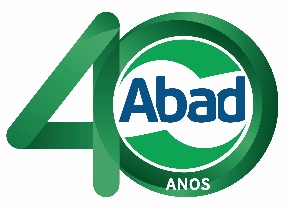 Crescimento do atacado distribuidor em fevereiro é de 6,07%Mesmo em momento econômico delicado, setor que trabalha com itens essenciais mantém resultados positivosPesquisa do Banco de Dados da Associação Brasileira de Atacadistas e Distribuidores, em parceria com a Fundação Instituto de Pesquisa, apontou crescimento nominal de +6,07% no faturamento do setor, na comparação com fevereiro de 2020. Ainda em termos nominais, o resultado do mês apresentou queda de -3,37% em relação ao mês de janeiro, enquanto no acumulado de janeiro e fevereiro o crescimento foi de +3,86% sobre o mesmo período do ano anterior.Destaque-se que o resultado negativo de fevereiro sobre janeiro é considerado normal, pois fevereiro tem menos dias úteis. Por outro lado, fevereiro de 2020 foi último mês antes da pandemia e que apresentava, portanto, certo crescimento. “Embora a economia ainda se encontre em um momento extremamente delicado, o resultado positivo de fevereiro de 2021 sobre fevereiro de 2020 não deixa de ser um alento e deriva do fato de que, a despeito dos patamares bastante baixos do emprego e da renda, o setor de alimentos é essencial para as famílias. E mesmo quando o setor apresenta perdas, ele sempre será o último a sofrer e sempre o primeiro a se recuperar”, destaca o presidente da ABAD, Leonardo Severini.Em termos deflacionados, o resultado de fevereiro sobre janeiro teve redução de -3,61% e, sobre fevereiro do ano passado, crescimento de +1,44%. No acumulado do ano, a queda foi de -0,65% em termos reais.A pesquisa mensal do banco de dados é realizada com um grupo representativo de empresas atacadistas e distribuidoras de todo o país. Os dados fornecidos são analisados pela FIA e permitem a divulgação de um importante conjunto de informações mercadológicas, úteis para a tomada de decisões pelos gestores do setor.Tabela*em relação ao mesmo período do ano anteriorFonte: Banco de Dados ABAD/FIASobre a ABADA ABAD representa nacionalmente um setor que faturou mais de R$ 273,5 bilhões em 2019. Atendendo diariamente mais de um milhão de pontos de venda em todos os 5.570 municípios brasileiros, os atacadistas e distribuidores cumprem importante papel social, pois, além de dar capilaridade à distribuição de produtos industrializados essenciais por todo o território nacional, são responsáveis por movimentar as economias locais, gerando mais de 450 mil empregos diretos e 5 milhões de empregos indiretos nos estabelecimentos varejistas do país.Mais informações:Assessoria de Comunicação e Imprensa da ABADAna Paula Alencar                                                   imprensa@abad.com.br (11) 9-9280-2053Faturamento - Período de análise: Fevereiro - 2021NominalRealMÊS X MÊS ANTERIOR-3,37%-3,61%MÊS X MESMO MÊS DO ANO ANTERIOR +6,07%+1,44%ACUMULADO NO ANO*+3,86%-0,65%